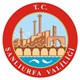          Amaç :        Madde 1: Bu genelgenin amacı 28 Ekim 2017 tarih ve 30224 sayılı Resmi Gazetede yayımlanan 11 Ekim 2017 Gün ve 2017/10924 Sayılı "2018 Yılı Programının Uygulanması, Koordinasyonu ve İzlenmesine Dair" Bakanlar Kurulu Kararının 4'üncü maddesinde belirtilen "2018 Yılı Programında yer alan ekonomik ve sosyal hedeflere ulaşmak amacıyla; yatırımların, makroekonomik politikalar, sektör stratejileri ve programları, bölge planları ile bölgesel gelişme amaçlı eylem planı ve programlarla ve kurumsal stratejik planlarla ilişkisi kurularak koordineli bir şekilde yürütülmesi esastır" temel ilkesi doğrultusunda ilimiz yatırımlarının il düzeyinde takibi ve İl Koordinasyon Kurulunun oluşum, çalışma, esas ve yöntemleri ile işleyişini düzenlemektedir.        Kapsam :        Madde 2: İl Yatırım Programının, koordinasyon ve izlenmesinde İl Koordinasyon Kurulu Üyelerinin ve lüzumu halinde diğer kurum amirlerinin uyması gereken temel esasları kapsar.        Hukuki Dayanak :         Madde 3: 13 Temmuz 1988 tarih ve 19871 sayılı Resmi Gazetede yayımlanarak yürürlüğe giren İl Planlama ve Koordinasyon Müdürlükleri Kuruluş, Görev ve Çalışma Yönetmeliğinin 21. maddesi gereğince İçişleri Bakanlığınca 21 Şubat 1991 tarihinde yürürlüğe giren Yönergenin 41. maddesi ve 28 Ekim 2017 tarih ve 30224 sayılı Resmi Gazetede  yayımlanan Bakanlar Kurulu'nun 11 Ekim 2017 Gün ve 2017/10924 Sayılı "2018 Yılı Programının Uygulanması, Koordinasyonu ve İzlenmesine Dair" kararında Valiliklere verilen yükümlülüklerle ilgili 20’nci ve 21'inci maddeleridir.        Kısaltmalar :       Madde 4: Bu Genelgede geçen ;a) Bakanlık       : İçişleri Bakanlığını,b) Valilik           : Şanlıurfa Valiliğini,  c) Müdürlük     : İl Planlama ve Koordinasyon Müdürlüğünü, d) Kurul            : İl Koordinasyon Kurulunu, e)Yönetmelik    : İl Planlama ve Koordinasyon Müdürlükleri Görev ve Çalışma Yönetmeliğini, f) Yönerge         : İl Planlama ve Koordinasyon Müdürlükleri Görev ve Çalışma Yönergesini, g) Karar            : 28 Ekim 2017 tarih ve 30224 sayılı Resmi Gazetede yayımlanan BakanlarKurulu'nun 11 Ekim 2017 Gün ve 2017/10924 Sayılı "2018 Yılı Programının     Uygulanması, Koordinasyonu ve İzlenmesine Dair" Bakanlar Kurulu Kararını,h) Program       : 2018 Yılı İl Yatırım Programını ifade eder.             Kurulun Oluşumu :             Madde 5: İl Koordinasyon Kurulu; Vali Başkanlığında, Büyükşehir Belediye Başkanı, İlçe Kaymakamları, İlçe Belediye Başkanları, Yatırımcı ve Üretici Bölge İl Kuruluşları ile ilgili diğer Kamu Kurum ve Kuruluşların Amirlerinden oluşur. Valinin uygun görmesi halinde diğer kurum, kuruluş, oda, dernek vs… temsilcileri toplantıya çağrılabilirler.            2018 Yılı İl Koordinasyon Kurulu Üyelerinin listesi aşağıya çıkartılmıştır.İL KOORDİNASYON KURULU ÜYE LİSTESİ-- ŞANLIURFA BÜYÜKŞEHİR BELEDİYE BAŞKANI-- HARRAN ÜNİVERSİTESİ REKTÖRLÜĞÜ-- İLÇE KAYMAKAMLARI-- İLÇE BELEDİYE BAŞKANLARI -- YATIRIMCI BÖLGE VE İL KURULUŞLARI -- İLGİLİ DİĞER KAMU KURUM VE KURULUŞLARI            Kurul Üyelerinin Yükümlülükleri :            Madde 6: Kurula üye olan birim amirlerinin toplantılara bizzat katılmaları mecburidir. Mazereti dolayısıyla toplantıya katılamayacak olan üye kamu kurum ve kuruluşlarının birim amirleri, durumu Valiliğe resmi yazı ile bildirerek, Valilik Makamının onayını aldıktan sonra yerine temsilci atayabileceklerdir. Toplantıya mazeretsiz olarak katılmayan üyeler hakkında gerekli idari işlemler yapılacaktır. Toplantıya katılan üyeler toplantı katılım listesini toplantı salonuna girmeden doldurarak imzalayacaklardır.Kurul Toplantılarının Gündemi    :Madde 7: İl Koordinasyon Kurulu Toplantıları gündemli yapılır ve Kurulun gündemi Vali tarafından belirlenir. Gündem, belirlenecek diğer konular yanında aşağıdaki konuları kapsar.
a) Birinci Toplantıda (24 Ocak 2018 Çarşamba) :1- Geçen Yılın Toplu Değerlendirilmesi (2017 yılı sonu itibariyle son dönem değerlendirilmesi)2- Yatırımların ve sosyo-ekonomik gelişmelerin izlenmesi, koordinasyonu3- Yatırımların yerel ve bölgesel kalkınma bakımından değerlendirilmesib) İkinci Toplantıda   (18 Nisan 2018 Çarşamba) :1-  Birinci Dönemin Değerlendirilmesi2- Yatırımların ve sosyo-ekonomik gelişmelerin izlenmesi, koordinasyonu3- Yatırımların yerel ve bölgesel kalkınma bakımından değerlendirilmesic) Üçüncü Toplantıda (25 Temmuz 2018 Çarşamba) :1- İkinci Dönemin Değerlendirilmesi2- Gelecek yıl(2019) için öngörülen tedbirlerin ve yatırım tekliflerinin değerlendirilerek Valilik görüşlerinin oluşturulması3- Yatırımların ve sosyo-ekonomik gelişmelerin izlenmesi, koordinasyonu4- Yatırımların yerel ve bölgesel kalkınma bakımından değerlendirilmesid) Dördüncü Toplantı (17 Ekim 2018 Çarşamba)1- Üçüncü Dönemin Değerlendirilmesi2- Yatırımların ve sosyo-ekonomik gelişmelerin izlenmesi, koordinasyonu3- Yatırımların yerel ve bölgesel kalkınma bakımından değerlendirilmesi.        Kurul Toplantıları :        Madde 8: İl Koordinasyon Kurulu Toplantıları 28 Ekim 2017 tarih ve 30224 sayılı Resmi Gazetede yayınlanan 2017/10924 karar sayılı Bakanlar Kurulu kararının 21. Maddesine göre; Ocak, Nisan, Temmuz ve Ekim aylarında yapılacaktır. Toplantı tarihleri aşağıda belirtilmiş olup, toplantı yer ve saati toplantıdan önce çağrı yazılarında toplantı üyelerine bildirilecektir. Herhangi bir nedenle toplantı tarihinin değişmesi durumunda, yeni toplantı tarihi yazı, faks, e-posta veya telefonla üyelere bildirilecektir.        Yatırımcı kuruluşlar yatırımlarını şu dönemler halinde izleyeceklerdir:Toplantı        : 24 Ocak 2018 ÇarşambaToplantı        : 18 Nisan 2018 ÇarşambaToplantı        : 25 Temmuz 2018 ÇarşambaToplantı        : 17 Ekim 2018 Çarşamba Kurul Öncesi Yapılacak Çalışmalar :        Madde 9: Yatırımcı Bölge ve il kuruluşlarından, daha önce İl Planlama ve Koordinasyon Müdürlüğü tarafından kendilerine kullanıcı adı ve şifresi verilenler; yatırım bilgilerini İl Koordinasyon Kurulu toplantılarından en az 20 gün önce Kalkınma Bakanlığı tarafından internet ortamda hazırlanan İl Koordinasyon İzleme Sistemine (İKİS) gireceklerdir. 
        Ayrıca; Kurul'a üye yatırımcı bölge ve il kuruluşları, Harran Üniversitesi Rektörlüğü ile Büyükşehir Belediye Başkanlığı  doğrudan, ilçe belediye başkanlıkları da bağlı oldukları Kaymakamlık aracılığıyla "İller Yatırım Projeleri İzleme Raporu"nu (EK-1) ve "Yatırımcı Kuruluş Dönem Raporu"nu (EK-2) her Kurul Toplantısından en az 15 gün önce hem tablo olarak, hem CD ve elektronik ortamda tanzim ederek Valiliğimize göndereceklerdir.         "İller Yatırım Projeleri İzleme Raporu"(EK-1), "Yatırımcı Kuruluş Dönem Raporu" (EK-2) bilgisayar ortamında Microsoft Excel çalışma sayfasında hazırlanacaktır. Tabloların elektronik ortamda hazırlanmış boş şablonları Valiliğimizin www.sanliurfa.gov.tr adlı internet adresinden temin edilebilecektir.
        Toplantıya katılan yatırımcı kuruluş yetkilileri, kuruluşları ile ilgili sunumlarını 10 dakikayı geçmeyecek şekilde Kurul’a takdim edeceklerdir. Sunumlar, yatırımların en son durumunu gösteren fotoğrafları eklenmiş olarak bilgisayar ortamında görsel sunum programında hazırlanacak (Microsoft PowerPoint) ve CD’ye kaydederek her toplantı öncesi Valiliğimize gönderilecektir.        Madde 10: İlçe Kaymakamlıkları; yatırım programında yer alan ilçeleri ile ilgili eğitim, sağlık, ulaştırma ve içme suyu yatırımları başta olmak üzere uygulanmakta olan tüm yatırım ve hizmetlerin takipçisi olacaklardır. İlçe yatırım projelerinin uygulanmasında ortaya çıkan sorunlar, teklif ve öneriler Kaymakamlıkça tespit edilerek, Kurul Toplantılarından en az iki hafta önce Valiliğimize bildireceklerdir.        Kaymakamlıklar, Valiliğimiz İl Planlama ve Koordinasyon Müdürlüğü tarafından gönderilen İl Koordinasyon Kurulu Toplantı yer ve saatini gösteren toplantı davet yazısını ilçelerindeki tüm belediyelere bildirmekle yükümlüdür. Ayrıca; Kaymakamlıklar ilçelerine bağlı ilçe belediye başkanlıklarına ait "Yatırım Projeleri İzleme Raporu"nu (EK-1)ve "Yatırımcı Kuruluş Dönem Raporu"nu (EK-2) her Kurul Toplantısından en az iki hafta önce belediyelerden eksiksiz olarak toplayıp, bir üst yazı eşliğinde toplu halde Valiliğimize göndermekle de yükümlüdür.            Değerlendirme Raporu :        Madde 11: Müdürlükçe; gerek Kaymakamlıklardan gelen, gerekse Kuruluşlardan gelen Yatırım Projeleri İzleme Raporları ve Dönem Raporları ile elektronik ortamda il koordinasyon izleme sistemine girilen verileri esas alarak, ildeki yatırımların harcama ve gerçekleşme durumları ile tespiti yapılabilen sorunları ihtiva eden "Değerlendirme Raporu" (Sektörel ve Kurumsal) hazırlanarak her toplantıdan önce Valilik Makamının bilgi ve görüşlerine arz edilir.             Kurul Toplantısından Sonra Yapılacak Çalışmalar:         Madde 12: Kurul Toplantılarında alınan kararlar ile tespit edilen diğer koordinasyonu ve takibi gerektiren konular ilgili kurum ve kuruluşlara, merkez kuruluşlarına gerekli hallerde Bakanlığına intikal ettirilir. Ayrıca, İçişleri Bakanlığı ve Kalkınma Bakanlığı alınan kararlar hakkında bilgilendirilir.            İl veya Bölge Müdürlükleri, il yatırım tekliflerini, Temmuz ayında yapılacak İl Koordinasyon Kurulundaki değerlendirmeler neticesinde oluşacak Valilik görüşleri ile birlikte merkez teşkilatlarına gönderirler.            Yatırım Projeleri ve Çalışma İş Programları:         Madde 13: Genel bütçeli kuruluşlar bölge ve ildeki birimleri vasıtasıyla, Şanlıurfa Büyükşehir Belediye Başkanlığı doğrudan, ilçe belediye başkanlıkları bağlı bulundukları Kaymakamlıkları aracılığıyla 2018 yılı yatırım programında ekli cetvellerde yer alan projeler için hazırlayacakları "Yatırım Projeleri Çalışma ve İş Programları“nı tanzim ederek derhal Valiliğimize göndereceklerdir.
        Madde 14:   2018 yılı için hazırlanan "Valilik Genelgesi"nde olası değişiklikler Kurul üyelerine bildirilir. Kaymakamlıklar, "Valilik Genelgesi"ni ilçe belediyelerine göndermekle yükümlüdür.
        Madde 15: Bu genelgenin uygulanmasıyla ilgili her tür iş ve işlemleri yapmakla İl Planlama ve Koordinasyon Müdürlüğü görevli ve yetkilidir. Müdürlük kendisine verilen görevlerin yerine getirilmesine yönelik olarak kurum ve kuruluşlarla olan ilişkilerini Vali adına yürütür.        Madde 16: Bu genelge 31 Aralık 2018 tarihine kadar yürürlüktedir.Bilgi ve gereğini arz ve rica ederim.DAĞITIM :T.C.
ŞANLIURFA VALİLİĞİ
İl Planlama ve Koordinasyon MüdürlüğüSayı   :41389991-609-/12/2017Konu :2018 Yılı Programının Uygulanması, Koordinasyonu ve İzlenmesine Dair Valilik Genelgesi.2018 Yılı Programının Uygulanması, Koordinasyonu ve İzlenmesine Dair Valilik Genelgesi.Abdullah ERİN
Şanlıurfa Valisi

Gereği: Bilgi:Kaymakamlıklar
Kamu Kurum ve Kuruluşları
Şanlıurfa Büyükşehir Belediye BaşkanlığıKalkınma Bakanlığı
İçişleri Bakanlığına 
(Strateji Geliştirme Başkanlığı)
Çevre İl Valilikleri